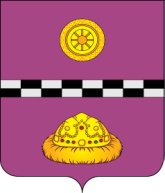 ПОСТАНОВЛЕНИЕот 25 мая 2021 г.                                                                                                   №  202     В соответствии со ст. 22, ст. 23 Жилищного кодекса РФ,  пунктом 3 части 1 статьи 15 Федерального закона   от 06.10.2003 № 131-ФЗ «Об общих принципах организации местного самоуправления в Российской Федерации», постановлением Правительства Российской Федерации от 28.01.2006 № 47 «Об утверждении Положения о признании помещения жилым помещением, жилого помещения непригодным для проживания и многоквартирного дома аварийным и подлежащим сносу или реконструкции, садового дома жилым домом и жилого дома садовым домом», Уставом муниципального образования муниципального района  «Княжпогостский» ПОСТАНОВЛЯЮ: Утвердить Положение о порядке признания садового дома жилым и жилого дома садовым домом, расположенного на территории сельских поселений муниципального района «Княжпогостский», согласно приложению к настоящему постановлению. Настоящее постановление вступает в силу со дня его принятия и подлежит опубликованию на официальном сайте МР «Княжпогостский». Контроль за исполнением настоящего постановления возложить                              на заместителя руководителя администрации муниципального района «Княжпогостский» А.Л. Кулика.Исполняющий обязанности                                                                         М. В. Ховринруководителя администрации                                                                 ПОЛОЖЕНИЕО ПОРЯДКЕ ПРИЗНАНИЯ САДОВОГО ДОМА ЖИЛЫМ ДОМОМ И ЖИЛОГО ДОМА САДОВЫМ ДОМОМ, РАСПОЛОЖЕННОГО НА ТЕРРИТОРИИ СЕЛЬСКИХ ПОСЕЛЕНИЙ МУНИЦИПАЛЬНОГО РАЙОНА «КНЯЖПОГОСТСКИЙ» Садовый дом признается жилым домом и жилой дом - садовым домом на основании постановления администрации муниципального района «Княжпогостский».Для признания садового дома жилым домом и жилого дома садовым домом собственник садового дома или жилого дома (далее – заявитель) представляет в администрацию муниципального района «Княжпогостский» непосредственно либо через многофункциональный центр предоставления государственных и муниципальных услуг (далее МФЦ):а) заявление о признании садового дома жилым домом или жилого дома садовым домом (далее – заявление), в котором указываются кадастровый номер садового дома или жилого дома и кадастровый номер земельного участка, на котором расположен садовый дом или жилой дом, почтовый адрес заявителя или адрес электронной почты заявителя, а также способ получения решения и иных, предусмотренных настоящим Положением документов (почтовое отправление с уведомлением о вручении, электронная почта, получение лично в МФЦ, получение лично в уполномоченном органе местного самоуправления);б) выписку из Единого государственного реестра недвижимости об основных характеристиках и зарегистрированных правах на объект недвижимости (далее выписка из ЕГРН), содержащую сведения о зарегистрированных правах заявителя на садовый дом или жилой дом, либо правоустанавливающий документ на жилой дом или садовый дом в случае, если право собственности заявителя на садовый дом или жилой дом не зарегистрировано в ЕГРН, или нотариально заверенную копию такого документа;в) заключение по обследованию технического состояния объекта, подтверждающее соответствие садового дома требованиям к надежности и безопасности, установленным частью 2 статьи 5, статьями 7, 8 и 10 Федерального закона «Технический регламент о безопасности зданий и сооружений», выданное индивидуальным предпринимателем или юридическим лицом, которые являются членами саморегулируемой организации в области инженерных изысканий (в случае признания садового дома жилым домом);г) в случае, если садовый дом или жилой дом обременен правами третьих лиц, - нотариально удостоверенное согласие указанных лиц на признание садового дома жилым домом или жилого дома садовым домом.3. Заявитель вправе не представлять выписку из ЕГРН. В случае если заявителем не представлена указанная выписка для рассмотрения заявления о признании садового дома жилым домом или жилого дома садовым домом, уполномоченный орган местного самоуправления запрашивает с использованием единой системы межведомственного электронного взаимодействия в Федеральной службе государственной регистрации, кадастра и картографии выписку из ЕГРН, содержащую сведения о зарегистрированных правах садовый дом или жилой дом.4. Заявителю выдается расписка в получении от заявителя документов с указанием их перечня и даты получения уполномоченным органом местного самоуправления.5. Решение о признании садового дома жилым домом или жилого дома садовым домом либо об отказе в признании садового дома жилым домом или жилого дома садовым домом принимается по результатам рассмотрения соответствующего заявления и иных документов, указанных в пункте 2 настоящего Положения, Главой МР «Княжпогостский» - руководителем администрации не позднее, чем через 45 календарных дней со дня подачи заявления.6. Администрация не позднее чем через 3 рабочих дня со дня принятия решения о признании садового дома жилым домом или жилого дома садовым домом направляет заявителю, способом, указанным в заявлении, такое решение по форме согласно Приложению к настоящему Положению. В случае выбора заявителем в заявлении способа получения лично в МФЦ, такое решение направляется в указанный в настоящем пункте срок, в МФЦ.7. Решение об отказе в признании садового дома жилым домом или жилого дома садовым домом принимается в следующих случаях:а) непредставление заявителем документов, предусмотренных пунктом 2 настоящего Положения;б) поступление в администрацию сведений, содержащихся в ЕГРН, о зарегистрированном праве собственности на садовый дом или жилой дом лица, не являющегося заявителем;в) поступление в администрацию уведомления об отсутствии в ЕГРН сведений о зарегистрированных правах на садовый дом или жилой дом, если правоустанавливающий документ, предусмотренный пунктом 2 настоящего Положения, или нотариально заверенная копия такого документа не были представлены заявителем. Отказ в признании садового дома жилым домом или жилого дома садовым домом по указанному основанию допускаются в случае, если администрация после получения уведомления об отсутствии в ЕГРН сведений о зарегистрированных правах на садовый дом или жилой дом уведомила заявителя указанным в заявлении способом о получении такого уведомления, предложила заявителю предоставить правоустанавливающий документ, предусмотренный пунктом 2 настоящего Положения, или нотариально заверенную копию такого документа и не получила от заявителя такой документ или такую копию в течение 15 календарных дней со дня направления уведомления о представлении правоустанавливающего документа;г) непредставление заявителем документа, предусмотренного пунктом 2 настоящего Положения, в случае если садовый дом или жилой дом обременен правами третьих лиц;д) размещение садового дома или жилого дома на земельном участке, виды разрешенного использования которого, установленные в соответствии с законодательством Российской Федерации, не предусматривают такого размещения;е) использование жилого дома заявителем или иным лицом в качестве места постоянного проживания (при рассмотрении заявления о признании жилого дома садовым домом).8. Решение об отказе в признании садового дома жилым домом или жилого дома садовым домом должно содержать основания отказа с обязательной ссылкой на соответствующие положения, предусмотренные пунктом 7 настоящего Положения.9. Решение об отказе в признании садового дома жилым домом или жилого дома садовым домом выдается или направляется указанным в заявлении способом заявителю не позднее чем через 3 рабочих дня со дня принятия такого решения и может быть обжаловано заявителем в судебном порядке.Приложение к ПоложениюРЕШЕНИЕо признании садового дома жилым домом и жилого дома садовым домом«____»____________202_                                                                                  №______В связи с обращением __________________________________________________                              (Ф.И.О. физического лица, наименование юридического лица – заявителя)о намерении признать садовый дом жилым домом/жилой дом садовым домом______________                                                                                    (ненужное зачеркнуть)  расположенный по адресу: ______________________________________________________                                                              кадастровый номер земельного участка, в пределах которого расположен дом ____________________________________________________________________________________________________________________________________________________________________________________________________________на основании ________________________________________________________                         (наименование и реквизиты правоустанавливающего документа)    ____________________________________________________________________По результатам рассмотрения представленных документов принято решение:ПРИЗНАТЬ _________________________________________________________                      (садовый дом жилым домом/жилой дом садовым домом – нужное указать)_________________________________________________________________________________________________________________________________________________________________________________                     (должность)____________________________________                   ________________________________________                                 (Ф.И.О. должностного лица органа местного                   (подпись должностного лица органа местногосамоуправления муниципального образования,                 самоуправления муниципального образования,       в границах которого расположен садовый дом                  в границах которого расположен садовый дом   или жилой дом)                                                                     или жилой дом)                                                                                                                                                                   М. П.Получил: «___»__________________20___г.    _________________________     (заполняется в случае                                                                                         (подпись заявителя)                получения решения                                                                                                                                        лично)Решение направлено в адрес заявителя                                                                        «____»_________20___г.                                                                                 _______________________________________________                                                                               (Ф.И.О., подпись должностного лица, направившего решение                                                                                                                 в адрес заявителя)               Об утверждении Положения о порядке признания садового дома жилым домом и жилого дома садовым домом, расположенного на территории сельских поселений муниципального района «Княжпогостский»Приложение к постановлению администрации МР «Княжпогостский»от 25 мая 2021 г.  № 202